Ken Kelly of the Lenox Land Trust has volunteered to lead the 2 snowshoe hikes below – weather-permitting, of course! Please Join US!Snowshoe outing - Wednesday, February 24, 10 am to 12 noon - Toole Wildlife Preserve.  Park & meet behind Hampton Inn, 445 Pittsfield Road (Routes 7 & 20), Lenox.  May be canceled if no snow or if ice on ponds is not thick enough for safe crossing.  Sponsored by Lenox Land Trust.  Call (413) 329-9678 morning of event if conditions are questionable.Snowshoe outing - Saturday, February 27, 10 am to 12 noon - Toole Wildlife Preserve.  Park & meet behind Hampton Inn, 445 Pittsfield Road (Routes 7 & 20), Lenox.  May be canceled if no snow or if ice on ponds is not thick enough for safe crossing.  Sponsored by Lenox Land Trust.  Call (413) 329-9678 morning of event if conditions are questionable.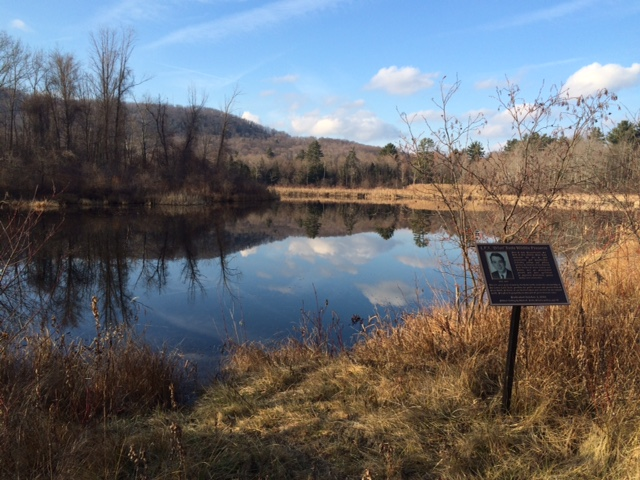 